TEHNISKĀ SPECIFIKĀCIJA TS_1507.002 v1Kabeļu līnijas meklētājs ar signāla ģeneratoruAttēlam ir informatīvs raksturs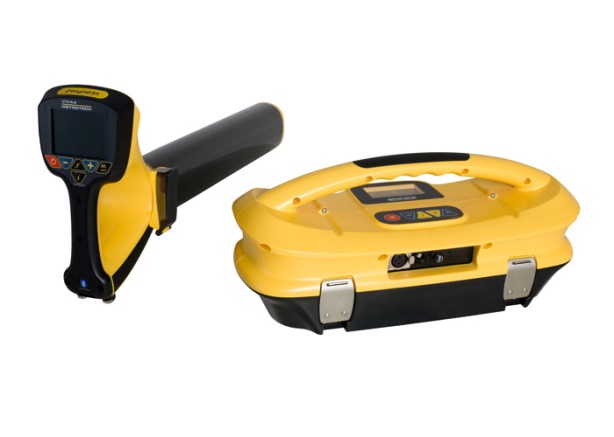 Nr.AprakstsMinimālā tehniskā prasībaPiedāvātās preces konkrētais tehniskais aprakstsAvotsPiezīmesObligātās prasības Obligātās prasības Obligātās prasības Vispārīgā informācijaVispārīgā informācijaVispārīgā informācijaRažotājs (nosaukums, ražotnes atrašanās vieta).Norādīt informāciju1507.002 Kabeļu līnijas meklētājs ar signāla ģeneratoru Norādīt pilnu preces tipa apzīmējumuPreces marķēšanai pielietotais EAN kods, ja precei tāds ir piešķirtsNorādīt vērtībuNorādīt vai, izmantojot EAN kodu, ražotājs piedāvā iespēju saņemt digitālu tehnisko informāciju par preci (tips, ražotājs, tehniskie parametri, lietošanas instrukcija u.c.)Norādīt informācijuParauga piegādes laiks tehniskajai izvērtēšanai (pēc pieprasījuma), darba dienas14DokumentācijaDokumentācijaDokumentācijaPielikumā, kā atsevišķs fails iesniegts preces attēls, kurš atbilst sekojošām prasībām: ".jpg" vai “.jpeg” formātā;izšķiršanas spēja ne mazāka par 2Mpix;ir iespēja redzēt  visu preci un izlasīt visus uzrakstus, marķējumus uz tā;attēls nav papildināts ar reklāmu.AtbilstOriģinālā lietošanas instrukcija sekojošās valodāsLV vai EN vai RUVides nosacījumiVides nosacījumiVides nosacījumiMinimāla darba temperatūra  ≤ 0ºCMaksimāla darba temperatūra≥ +40ºCAizsardzības klaseIP54Tehniskā informācijaTehniskā informācijaTehniskā informācijaDisplejsCiparu indikācijaGabarītu izmērs uztvērējs≤ (80x40x60) cmSignāla ģenerēšanas veids tiešais pieslēgumsIrSignāla ģenerēšanas veids ar induktīvo cilpuIrSignāla ģenerēšanas veids novietojot tieši virs kabeļaIrUztvērēja un ģeneratora barošanaBaterijas vai akumulatorsĢeneratora jauda (ne mazāk)5 WSvars (uztvērējs)≤ 3 kg.Mērīšanas informācijaMērīšanas informācijaMērīšanas informācijaAkustiskais devējsIrVizuāla un akustiska trases indikācijaIrUztvertā signāla līmeņa indikācijaIrUztvērēja darba frekvences Pasīvais režīms50HzUztvērēja darba frekvences Pasīvais režīmsRadio frekvenceUztvērēja aktīvā režīma darba frekvence1kHz±0,4kHz; 10kHz±2kHz; 30kHz±5kHz; 100kHz±35kHzKabeļu trases režīmi: maksimuma (pīķa)IrKabeļu trases režīmi: minimuma (nulles) IrKabeļa dziļuma uzrādīšana darbojoties ar signālu ģeneratoruno 0.1m līdz 3mKabeļa dziļuma uzrādīšana pasīvajā (50Hz "power") režīmā.no 0.1m līdz 3mKabeļa dziļuma mērīšanas precizitāte±(15%)Ģeneratora darba frekvence1kHz±0,4kHz; 10kHz±2kHz; 30kHz±5kHz; 100kHz±35kHzObligātā komplektācijaObligātā komplektācijaObligātā komplektācijaTransportēšanas somaMīksta vai cietaPieslēguma vadi un spailesIrObligātajai komplektācijai jābūt saderīgai ar mēraparātuIrĢenerators ar iebūvētu induktīvo režīmuIrAkumulators vai baterijaIrInduktīvā cilpa minimālais diametrs ne mazāks 110mmIrNebligātās prasībasNebligātās prasībasNebligātās prasībasPaplašināta aizsardzības klaseIP65Minimāla darba temperatūra  ≤- 10ºCMaksimāla darba temperatūra≥ +50ºCLokana induktīvā cilpa standartkomplektāIr